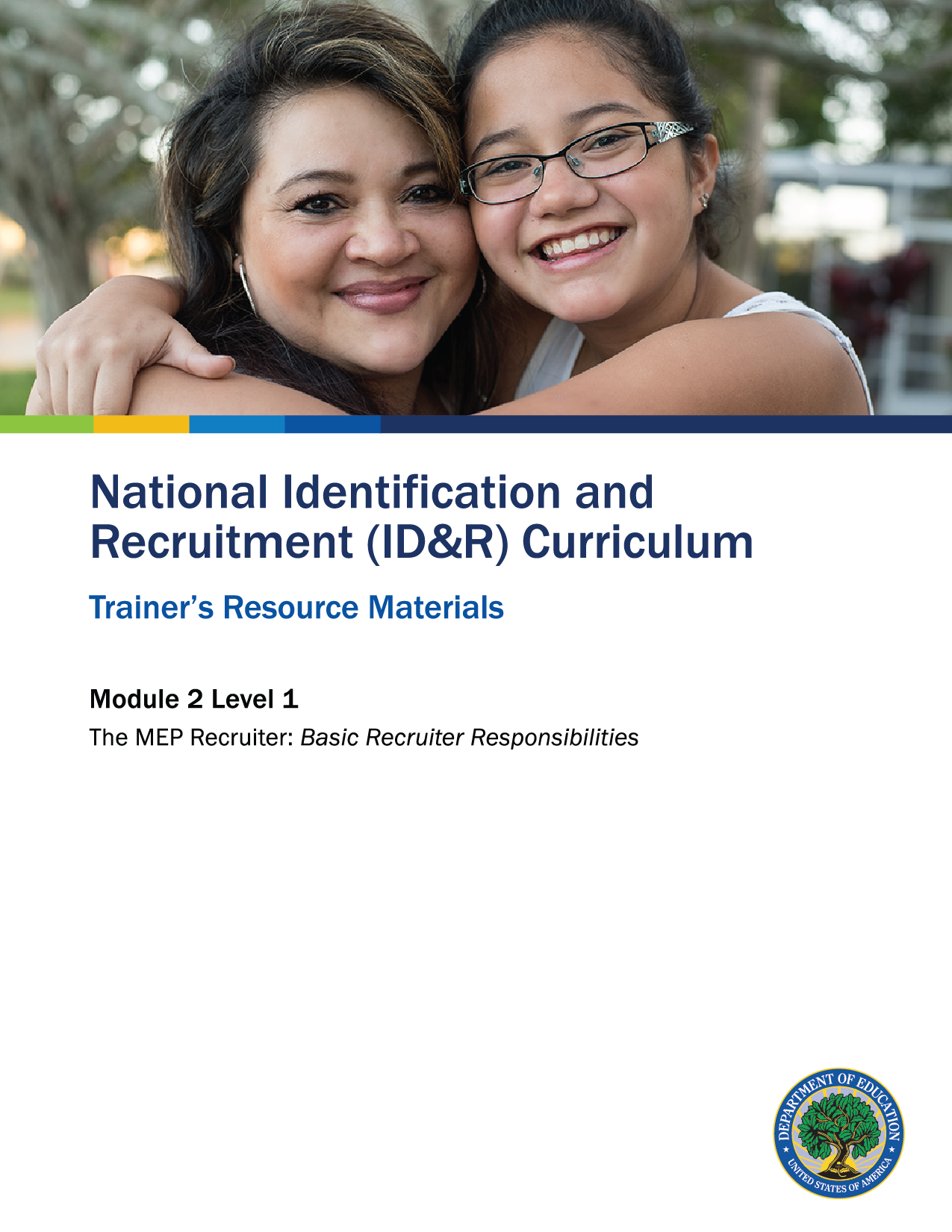 How to Use the Trainer’s Resource MaterialsHow to Use the Trainer’s Resource MaterialsHow to Use the Trainer’s Resource MaterialsHow to Use the Trainer’s Resource MaterialsHow to Use the Trainer’s Resource MaterialsName of ActivitySlide #Title of Resource Page(s)Page #Prep Directions for 
Resource PagesCharacteristics of Migratory Workers and Their Families5Migratory Workers and Their Families – Recording Sheet3One copy per small groupCharacteristics of Migratory Workers and Their Families5Migratory Workers and Their Families – Sample Key4Sample Key is for trainer onlyWhat Am I 
Responsible for?14Recruiter Responsibility Cards5One set of cut-apart cards run on cardstock per pair of participantsMigratory Workers and Their Families – Recording SheetWork with your group to determine the missing characteristic or cause. 
Migratory Workers and Their Families – Recording SheetWork with your group to determine the missing characteristic or cause. 
CauseCharacteristicMay work 10–12 hour days in the field, in some cases 7 days per week. Few breaks are provided. May work additional jobs to support family.Strong family relationshipsEnglish language deficienciesMay move 2–3 times in any given year following specific crops or in search of work.Farming, ranching, and fishing does not pay well. In many instances, the crops fail, and there may be no paycheck. Weather can influence whether a worker is paid or not. Many migratory workers have no other work skills, so they depend on migratory work to support their families. Many live in substandard housing.CauseIsolationLow levels of schoolingMigratory Workers and Their Families – 
Sample KeyThe characteristics and causes listed may be worded in many ways. Consider and discuss all responses provided by participants. (Have on hand a copy of the common characteristics listed in Chapter 1 of the National ID&R Manual as a reference.)
Migratory Workers and Their Families – 
Sample KeyThe characteristics and causes listed may be worded in many ways. Consider and discuss all responses provided by participants. (Have on hand a copy of the common characteristics listed in Chapter 1 of the National ID&R Manual as a reference.)
CauseCharacteristicMay work 10–12 hour-days in the field, in some cases 7 days per week. Few breaks are provided. May work additional jobs to support the family.HardworkingMany families work together in the fields. They depend on each other to make ends meet and complete family chores and responsibilities.  Strong family relationshipsMany of our families do not speak English as their native language. Children are raised in households hearing little or no English.  English language deficienciesMay move 2–3 times in any given year following specific crops or in search of work.High mobilityFarming, ranching, and fishing does not pay well. In many instances, the crops fail, and there may be no paycheck. Weather can influence whether a worker is paid or not. Many migratory workers have no other work skills, so they depend on migratory work to support their families. Many live in substandard housing.Low incomeBecause they move so much, many families do not establish ties within the communities. Children may find it difficult to make friends because of late school enrollments (clubs are already formed, sports have started, etc.).
IsolationMoving during the school year makes it difficult for students to keep up with the requirements of each grade level. Many end up dropping out of school due to frustration and failure.
Low levels of schoolingRecruiter Responsibility CardsRecruiter Responsibility CardsRecruiter Responsibility CardsRecruiter Responsibility CardsBecoming familiar with where migratory families live and workFacilitating communication among migratory families, schools, agricultural employers, and the communityExplaining the 
MEP to families 
and youthImplementing 
quality control proceduresCollecting child 
eligibility and 
other basic 
program dataFinding migratory children and their families and youthMaking preliminary determinations on child eligibilityInterviewing 
migratory familiesUnderstanding the federal and state MEP eligibility requirementsDocumenting child eligibility accurately 
and completely 
when completing 
a Certificate of Eligibility (COE)Establishing and maintaining a recruitment networkFollowing ethical standards and confidentiality lawsLevel 1: AssessmentWhich of the following is not a responsibility of a recruiter? Circle your answer.Implementing quality control procedures
Maintaining the confidentiality of the student and families
Providing funds to migratory families in need
Finding migratory children and their families and youth Making preliminary child eligibility determinationsList five characteristics of an effective recruiter.1.2.  3.4.5.As a recruiter, you have many roles. Other than identifying and recruiting, which of the roles listed below would you say is most important? Why?Advocate Outreach workerSchool liaisonCommunity liaisonLevel 1: Assessment KeyWhich of the following is not a responsibility of a recruiter? Circle your answer.Implementing quality control procedures
Maintaining the confidentiality of the student and families
Providing funds to migratory families in need (Correct Answer)
Finding migratory families where they live and work
Making preliminary child eligibility determinationsRemind participants that there is a list of key recruiter responsibility characteristics included in Chapter 2 of the National ID&R Manual.List five characteristics of an effective recruiter.Responses could vary. Refer to the list of characteristics your group created during the training. Remind participants that there is a list of effective recruiter characteristics included in Chapter 2 of the National ID&R Manual as well.As a recruiter, you have many roles. Other than identifying and recruiting, which of the roles listed below would you say is most important? Why?Advocate Outreach workerSchool liaisonCommunity liaisonAny role is acceptable as a response; justification must be provided.